CHANGING ROOMS POLICY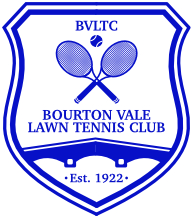 Bourton Vale Lawn Tennis Club strives to ensure that all children are safeguarded from abuse and have an enjoyable tennis experience. This document sets out BVLTC’s policy for the acceptable use of our changing rooms.Mobile phones and other electronic devices must not be used in changing rooms.Adults and children will use changing rooms at different times.Groups of children will have sole use of changing rooms. This reduces any risks or potential vulnerability associated with mixing adults and children when changing.Under no circumstances will adult staff, coaches or volunteers change at the same time as children using the changing rooms.Mixed gender groups of children will have access to separate changing rooms.If we are made aware that a child or adult self-identifies as a gender that differs from the gender they were assigned at birth, we will work with them and their parents/carers (where it relates to a child) to make reasonable adjustments to changing arrangements to suit their needs.Parents/guardians have responsibility for accompanying and supervising their children at all times.  The Club is run by volunteers and has no staff on site.  The Club advises that juniors should arrive in tennis kit ready to play whenever possible. The Club has no rubbish collection – parents of juniors and adult members are responsible for ensuring that no rubbish eg water bottles, food wrappers are left in the clubhouse or changing rooms.  All changing room users are responsible for ensuring they take home all belongings including clothing and equipment - the club cannot take responsibility for lost property left in the changing rooms or other areas of the clubhouse.Please report any concerns in confidence to BVLTC Welfare Officer Suzanne van Heyningen on 07909 110004 or Junior Rep Alex Peyton on 07710 281387.